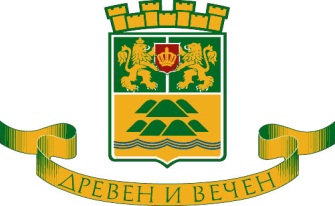 О Б Щ И Н А    П Л О В Д И ВПОКАНАУВАЖАЕМИ ЖИТЕЛИ НА ОБЩИНА ПЛОВДИВ,	На основание чл.84, ал.6 от Закона за публичните финанси и в изпълнение на чл.29 ал.4 и чл.31, Раздел V от Наредбата за условията и реда за съставяне на тригодишна бюджетна прогноза за местните дейности за съставяне, приемане, изпълнение и отчитане на бюджета на община Пловдив (Наредбата), отправяме покана към местната общност за обсъждане на Проекта на бюджета на Община Пловдив за 2018 година.	Дата на провеждане на обсъждането: 12 януари 2018 година (петък) от 16.00 часа.	Място на провеждане на обсъждането: залата на Общински съвет Пловдив, ул. „Авксентий  Велешки” № 20. 	Дневен ред на обсъждането: Запознаване на присъстващите с основните показатели на Проекта на бюджета на Община Пловдив за 2018 година.Обсъждане на Проекта на бюджета на Община Пловдив за 2018 година. 	Материали по Проекта на бюджета на Община Пловдив за 2018 година са публикувани на сайта на Община Пловдив: www.plovdiv.bg	Съгласно чл.30 ал.1 от Наредбата, становища и предложения по Проекта на бюджета на Община Пловдив за 2018 година могат да се предоставят писмено в деловодството на Община Пловдив, пл. „Стефан Стамболов” № 1, в работни дни от 9.00 до 17.00 часа и на интернет адрес: info@plovdiv.bg, не по-късно от  два дни преди провеждане на публичното обсъждане, а именно до 17.00 часа на 10 януари 2018 година. За постъпилите предложения ще се  състави протокол, който ще бъде внесен в Общински съвет-Пловдив заедно с окончателния проект на бюджета.